LEADING UNIVERSITY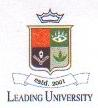 Department of Computer Science & EngineeringClass Routine: Spring-2016 (Morning)LEADING UNIVERSITYDepartment of Computer Science & EngineeringClass Routine: Spring-2016 (Evening)SemesterBatch08:00 - 09:2509:30 - 10:5511:00 - 12:2512:30 - 01:5502:10 - 03:3503:35-05:00Saturday Saturday Saturday Saturday Saturday Saturday Saturday Saturday 1(A)41ENG-1111,STV,808CSE-1111,MAK,ACLCSE-1112,MAK,ACL1(B)41ENG-1111,MLS,7081(C)41EEE-1111,ASI,710ENG-1111,STV,809EEE-1112,ASI,ECL1(D)41MAT-1111,ARB,709ENG-1111,MLS,508EEE-1111,RFK,8081(E)41EEE-1112,AKS,ECLMAT-1111,SJC,808EEE-1111,RFK,708240CSE-1215,RMS,808CSE-1213,MFZ,508339CSE-1315,MSA,NLCSE-1316,IJC,ACL4(A)38CSE-2117,SFI, 810ACC-2111,TCJ,709MAT-2111,SAB,7104(B)38CSE-2117,SFI, 810MAT-2111,SAB,710ACC-2111,TCJ,8084(C)38CSE-2117,SFI,809CEE-2110,DLB,809MAT-2111,KJH,8094(D)38CSE-2117,SFI,809MAT-2111,KJH,5084(E)38CSE-2117,MFZ, ACL4(F)38MAT-2111,SSM,Main Campus (9:00-12:00)MAT-2111,SSM,Main Campus (9:00-12:00)MAT-2111,SSM,Main Campus (9:00-12:00)MAT-2111,SSM,Main Campus (9:00-12:00)CSE-2117,MFZ, ACL537PHY-2212,NHK,PLCSE-2213,MHB,809CSE-2214,MHB,ACL636CHE-2311,MFA,508CSE-2321,RMS,8107(A)35MGT-3111,MMR,810CSE-3117,AHQ,ACL-2CSE-3116(A2),NJM,NLCSE-3112,DLB,ACL-27(B)35CSE-3117,MSA,809CSE-3116(B2),EBH,NLMGT-3211,MMR,508834MGT-3211,MMR,810CSE-3213,RMS,81010(A)32CSE-4119,EBH,ACL-2EEE-4127,IFA,810CSE-4111,RMS,81010(B)32CSE-4113,IJC,ACL-2EEE-4127,MSM,70510(C)32EEE-4127,THN,705EEE-4128,THN,ACL-2RetakeData StructureCSE-1315,MSA,808Sunday Sunday Sunday Sunday Sunday Sunday Sunday Sunday 1(A)41ENG-1111,STV,810EEE-1111,NMH,5081(B)41CSE-1111,MAK,808MAT-1111,SSM,7091(C)41MAT-1111,SSM,709CSE-1112,RFC,ACLEEE-1111,ASI,5081(D)41MAT-1111,ARB,708ENG-1111,MLS,708CSE-1111,RFC,8101(E)41EEE-1111,RFK,809CSE-1111,AKS,508339MAT-1315,NNP,710CSE-1315,MSA,8104(B)38CEE-2110,DLB,7054(C)38CSE-2118,SSM,ACLMAT-2111,KJH,8084(D)38CSE-2118,SSM,ACL4(E)38MAT-2111,KJH,710CEE-2110,MAK,809ACC-2111,KPI,8104(F)38CEE-2110,MAK,809ACC-2111,KPI,809636CSE-2319,MHB,809CSE-2319,MHB,808CSE-2320,MHB,ACL-27(A)35CSE-3115,NJM,Main Campus (9:00-12:00)CSE-3115,NJM,Main Campus (9:00-12:00)CSE-3115,NJM,Main Campus (9:00-12:00)CSE-3115,NJM,Main Campus (9:00-12:00)CSE-3115,NJM,Main Campus (9:00-12:00)CSE-3115,NJM,Main Campus (9:00-12:00)7(B)35CSE-3116(B1),EBH,NLCSE-3117,MSA,705933CSE-3311,AHQ,705CSE-3312,AHQ,NLCSE-3318,MSA,ACL-210(A)32EEE-4127,IFA,709CSE-4114,IJC,ACL-210(B)32CSE-4113,IJC,808CSE-4119,EBH,508CSE-4114,IJC,ACL-210(C)32EEE-4127,THN,808CSE-4119,AKS,ACLCSE-4119,AKS,808Retake Data StructureCSE-1316,DLB,ACLMonday Monday Monday Monday Monday Monday Monday Monday 1(A)41EEE-1111,NMH,808MAT-1111,EBH,8091(D)41EEE-1111,RFK,7081(E)41MAT-1111,SJC,710CSE-1112,AKS,ACL240MAT-1213,NNP,708CSE-1213,MFZ,810CSE-1214,NKP,ACL339ART-1311,RPB,810ENG-1311,THS,8084(A)38CSE-2117,SFI,ACL4(B)38CSE-2117,SFI,ACL4(C) 38CSE-2117,SFI,809ACC-2111,JNB,8084(D)38CSE-2117,SFI,809MAT-2111,KJH,809CEE-2110,MAK,809ACC-2111,JNB,8094(E)38MAT-2111,KJH,809CSE-2117,MFZ,ACL-2CSE-2118,SSM,ACL4(F)38CSE-2117,MFZ,ACL-2CSE-2118,SSM,ACL537ECO-2211,PCS,808PHY-2211,TEC,709MAT-2213,DLB,710636CSE-2321,RMS,810EEE-2317,AKS,5087(A)36MGT-3211,MMR,508CSE-3111,AKS,8087(B)35CSE-3111,DLB,810CSE-3115,EBH,810MGT-3211,MMR,810834CSE-3213,RMS,810CSE-3227,DLB,NLEEE-3212,NJM,NLMGT-3211,MMR,508933CSE-3315,NJM,708CSE-3316,NJM,ACL-2CSE-3311,AHQ,50810(A)32CSE-4113,IJC,Main Campus,(9:00-12:00)CSE-4113,IJC,Main Campus,(9:00-12:00)CSE-4113,IJC,Main Campus,(9:00-12:00)CSE-4113,IJC,Main Campus,(9:00-12:00)CSE-4113,IJC,Main Campus,(9:00-12:00)CSE-4113,IJC,Main Campus,(9:00-12:00)1131ECE-4117,ASI,508ECE-4221,MAK,808RetakeProgrammingCSE-1214,MHB,ACL-2CSE-1213,SSM,705DropData StructureCSE-1315,MSA,710Tuesday Tuesday Tuesday Tuesday Tuesday Tuesday Tuesday Tuesday 1(A)41EEE-1112,MSM,ECLMAT-1111,EBH,8101(B)41EEE-1111,NMH,810ENG-1111,MLS,508EEE-1112,NMH,ECL1(C)41ENG-1111,STV,808MAT-1111,SSM,810CSE-1111,RFC,7101(D)41EEE-1112,AKS,ECLCSE-1112,RFC,ACL1(E)41ENG-1111,AAS,809ENG-1111,AAS,809240CSE-1215,RMS,808MAT-1213,NNP,508339MAT-1315,NNP,508ART-1311,RPB,508ENG-1311,THS,8084(A)38CSE-2118,NKP,ACLCEE-2110,DLB,8094(B)38CSE-2118,NKP,ACL4(C)38ACC-2111,JNB,8104(D)38ACC-2111,JNB,7054(E)38ACC-2111,KPI,8104(F)38ACC-2111,KPI,810537CSE-2213,MHB,ACL-27(A)35CSE-3116(A1),NJM,NL834CSE,3227,DLB,NLEEE-3211,NJM,NLEEE-3211,NJM,NL933CSE-3317,MSA, Main Campus, (9:00-12:00)CSE-3317,MSA, Main Campus, (9:00-12:00)CSE-3317,MSA, Main Campus, (9:00-12:00)CSE-3317,MSA, Main Campus, (9:00-12:00)CSE-3317,MSA, Main Campus, (9:00-12:00)CSE-3317,MSA, Main Campus, (9:00-12:00)10(B)32CSE-4111,RMS,808EEE-4127,MSM,708EEE-4128,MSM,ACL-210(C)32CSE-4113,IJC,808CSE-4114,IJC,ACL-2CSE-4113,IJC,8091131ECE-4117,ASI,705ECE-4221,MAK,ACL-2RetakeProgrammingCSE-1213,SSM,705ACMSeniorACM Workshop, NKP, ACLACM Workshop, NKP, ACLWednesday Wednesday Wednesday Wednesday Wednesday Wednesday Wednesday Wednesday 1(B)41CSE-1112,MAK,ACLEEE-1111,NMH,808MAT-1111,SSM,808240EEE-1215,JFN,808EEE-1216,AKS,ECLEEE-1215,JFN,7054(A)38ACC-2111,TCJ,508MAT-2111,SAB,8084(B)38MAT-2111,SAB,809ACC-2111,TCJ,809537ECO-2211,PCS,808PHY-2211,TEC,810MAT-2213,DLB,709636EEE-2317,AKS,ACL-2CHE-2312,MFA,708EEE-2318,AHQ,ECL7(A)35CSE-3117,AHQ,810CSE-3111,AKS,5087(B)35CSE-3111,DLB,708CSE-3115,EBH,ACLCSE-3112,DLB,ACL-2933CSE-3321,SSM,809CSE-3321,SSM,508CSE-3315,NJM,ACL10(A)32CSE-4111,RMS,810CSE-4119,EBH,810EEE-4128,IFA,ACL-210(B)32CSE-4119,EBH,809CSE-4111,RMS,80910(C)32CSE-4111,MHB,Main Campus,(9:00-12:00)CSE-4111,MHB,Main Campus,(9:00-12:00)CSE-4111,MHB,Main Campus,(9:00-12:00)CSE-4111,MHB,Main Campus,(9:00-12:00)CSE-4111,MHB,Main Campus,(9:00-12:00)CSE-4111,MHB,Main Campus,(9:00-12:00)DropData StructureCSE-1316,MSA,ACL-2CSE-1315,MSA,508RetakeData StructureCSE-1315,MSA,810ACMJuniorACM Workshop, IJC, ACLACM Workshop, IJC, ACLCourse Teachers:Laboratories:MAK- Mr. Md. Asaduzzaman KhanRMS- Mr. Rumel M.S. RahmanPirMHB- Mr. Minhazul Haque BhuiyanSSM- Ms. Selina Sharmin MoniDLB- Ms. Dola BaruaAKS- Mr. Alak Kanti SarmaAHQ - Mr. Arafat Habib QuraishiNJM - Ms. Nusrath Jahan MouriEBH - Mr. Ebrahim HossainMSA - Mr. Md. Saiful AmbiaIJC – Ms. Iffat Jahan ChowdhurySFI- Md. Saiful IslamMFZ- Md. Mahfuzur RahmanPCS- Plaban Chandra SahaSAB- Ms. SabiaAkterBhuiyanARB-  Mr. AtikurRahmanBaizidNKP-NiksonKanti PaulRFK- Rifat KibriaIFA -  Md. Iftekhar AhmedRPB – Ram Prashad Barman TCJ – Tahrima Chowdhury JannathMMR – Md. Mahbobor RahmanNNP – Mrs. Nazmun Nahar PapriKJH – Kazi Md. JahidHasanTHS – Touhida Sultana JNB- JaynnobSarkerKPI-Mr. Kapizul IslamTHN- Mr. TuhinDeyASI – Md. Ashraful IslamNMH- Niaz Morshedul HaqueSTV- Dr. Steven PlettnerMLS- Ms. MilisaNHK- NasimaHaque KhanTEC- Md.TowfiqueEzdaniChowdhuryRFC- Rumana Fattah ChowdhuryMSM- Md. Sayem MiahECL - Electronics and Circuit LabACL- Advanced Computer LabPL- Physics LabCL– Chemistry LabACL-2 – Advanced Computer Lab 2NL- Network LabMd. Asaduzzaman KhanAssistant Professor and Head (Acting),Department of CSEDaySemester4.00pm– 5.25pm5.30pm-6.55pm7.00pm – 8.25pm8.30pm-9.55pmMonday5 DCCSE-3319, MHB, 808CSE-3319, MHB, 808CSE-3320, MHB, ACL-2Monday7 DCCSE-3319, MHB, 808CSE-3319, MHB, 808CSE-3320, MHB, ACL-2Wednesday5 DCCSE-3115, MAK, 808CSE-3115, MAK, 808CSE-3116, MAK, NLWednesday7 DCCSE-3115, MAK, 808CSE-3115, MAK, 808CSE-3116, MAK, NL